Комитет  по  образованию  города  Улан-УдэМуниципальное  автономное  дошкольное  образовательное  учреждениеДетский  сад  № 143 « Золотая  рыбка»КОНСПЕКТ старшая  группа № 5«Зайчата»БЛОК « Школа  для  родителей»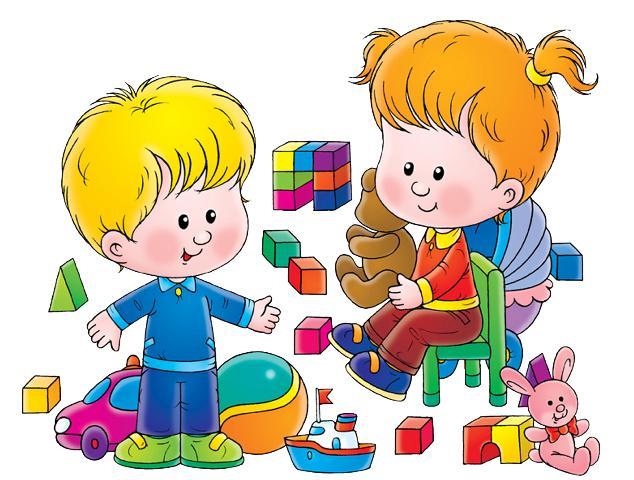 Тифлопедагог: Бурштейн  Л.В.2015 годЦель: Показать  успехи  детейЗадачи: научить  приемам  развития  у  детей  поисковой  функции  глаз, ориентировки в  пространстве  и на плоскости, зрительного  и слухового внимания, вызывать  активную  речь, развивать  активную  моторику.Оборудование: фланелеграф,пробки, прищепки,предметы  окружения,лабиринт,фламастеры.Нагрузка:  Аня н № 1, Рома,Вика Н № 5Дети  приходят  в  кабинет  и приветствуют  Аришку  и родителейСегодня  все  игры  придумала  Ариша.Игра  с  мячом  « Повтори  за  мной  громко»Упражнение « Собери  цвет  в  корзинку»цветные  пробки»Игра « Игрушки  на  полке»  ориентировка  в  пространстве  и на плоскости»  « Найди  предмету  пару  в  корзинке»; варежка  и шарфик, чашка  и ложка, расческа  и бантик, руль  и колесо, носок  и туфель, яблоко и морковка, стул  и стол, шар  и кубик.Релоксация  « Прятки»Игра  « Собери  птичку»,птичка  наверху, а животное  внизу. Кого  увидела  птичка? Фланелеграф«Какая  улитка  порадуется  цветку»- лабиринтШтриховка  « Улитка»Аришка дарит  детям конфетки.С  родителями  мини-консультация «Как  развивать активную  речь»Заполнение  анализа – анкеты.